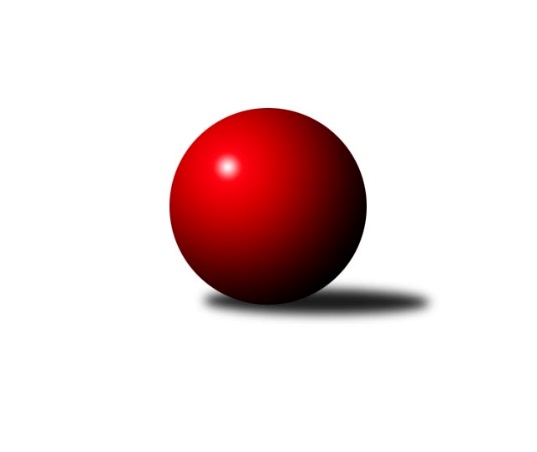 Č.7Ročník 2019/2020	2.11.2019Nejlepšího výkonu v tomto kole: 3497 dosáhlo družstvo: TJ Spartak Přerov2. KLM B 2019/2020Výsledky 7. kolaSouhrnný přehled výsledků:TJ Sokol Vracov	- KC Zlín	2:6	3225:3468	8.0:16.0	2.11.TJ Sokol Husovice B	- TJ Spartak Přerov	2:6	3381:3497	7.0:17.0	2.11.KK Blansko 	- HKK Olomouc	3:5	3338:3392	10.0:14.0	2.11.TJ Horní Benešov A	- TJ Start Rychnov n. Kn.	3:5	3314:3352	10.0:14.0	2.11.VKK Vsetín 	- KK Mor.Slávia Brno	3:5	3253:3269	11.0:13.0	2.11.TJ Slovan Kamenice nad Lipou	- SK Kuželky Dubňany 	7:1	3313:3166	14.0:10.0	2.11.Tabulka družstev:	1.	TJ Spartak Přerov	7	6	0	1	41.0 : 15.0 	102.5 : 65.5 	 3451	12	2.	HKK Olomouc	7	5	0	2	35.0 : 21.0 	91.0 : 77.0 	 3286	10	3.	KK Blansko	7	5	0	2	34.0 : 22.0 	93.0 : 75.0 	 3362	10	4.	KC Zlín	7	5	0	2	34.0 : 22.0 	89.0 : 79.0 	 3267	10	5.	TJ Slovan Kamenice nad Lipou	7	5	0	2	29.5 : 26.5 	88.0 : 80.0 	 3338	10	6.	TJ Start Rychnov n. Kn.	7	4	0	3	33.0 : 23.0 	103.0 : 65.0 	 3352	8	7.	VKK Vsetín	7	3	0	4	26.0 : 30.0 	77.0 : 91.0 	 3281	6	8.	TJ Sokol Vracov	7	3	0	4	25.0 : 31.0 	69.0 : 99.0 	 3237	6	9.	KK Mor.Slávia Brno	7	3	0	4	23.0 : 33.0 	75.5 : 92.5 	 3286	6	10.	TJ Sokol Husovice B	7	2	0	5	25.0 : 31.0 	85.0 : 83.0 	 3309	4	11.	SK Kuželky Dubňany	7	1	0	6	14.5 : 41.5 	63.0 : 105.0 	 2998	2	12.	TJ Horní Benešov A	7	0	0	7	16.0 : 40.0 	72.0 : 96.0 	 3257	0Podrobné výsledky kola:	 TJ Sokol Vracov	3225	2:6	3468	KC Zlín	Aleš Gaspar	131 	 111 	 135 	129	506 	 0:4 	 582 	 140	147 	 151	144	Tomáš Polášek	Pavel Polanský ml.	135 	 133 	 146 	146	560 	 0:4 	 633 	 149	163 	 159	162	Jindřich Kolařík	Tomáš Sasín *1	119 	 124 	 138 	130	511 	 1:3 	 599 	 162	141 	 128	168	David Matlach	Filip Kordula	144 	 137 	 141 	123	545 	 2:2 	 538 	 131	153 	 126	128	Radek Janás	Tomáš Gaspar	102 	 143 	 133 	128	506 	 1:3 	 579 	 157	134 	 148	140	Karel Ivaniš	Petr Polanský	135 	 156 	 159 	147	597 	 4:0 	 537 	 123	151 	 134	129	Miroslav Málekrozhodčí: Nejedlí V., Daněček Jiřístřídání: *1 od 39. hodu Martin BílekNejlepší výkon utkání: 633 - Jindřich Kolařík	 TJ Sokol Husovice B	3381	2:6	3497	TJ Spartak Přerov	Tomáš Žižlavský	132 	 133 	 134 	152	551 	 1:3 	 590 	 152	138 	 160	140	Jakub Fabík	Jakub Hnát	139 	 139 	 150 	150	578 	 2:2 	 559 	 143	153 	 121	142	Jiří Divila	Jan Machálek st.	144 	 149 	 140 	130	563 	 1:3 	 586 	 152	144 	 147	143	Petr Vácha	Jaromír Šula	139 	 142 	 136 	146	563 	 2:2 	 550 	 158	147 	 123	122	Petr Pavelka	Jiří Radil	123 	 135 	 146 	149	553 	 0:4 	 619 	 150	150 	 163	156	Michal Pytlík	David Plšek	136 	 135 	 144 	158	573 	 1:3 	 593 	 150	146 	 159	138	Jakub Plebanrozhodčí: Nejlepší výkon utkání: 619 - Michal Pytlík	 KK Blansko 	3338	3:5	3392	HKK Olomouc	Roman Flek *1	137 	 116 	 123 	142	518 	 0:4 	 578 	 152	143 	 132	151	Jiří Němec	Roman Porubský	124 	 143 	 132 	142	541 	 0:4 	 626 	 149	158 	 152	167	Michal Albrecht	Jakub Flek	144 	 130 	 153 	137	564 	 2:2 	 561 	 139	134 	 144	144	Břetislav Sobota	Petr Havíř	150 	 150 	 153 	129	582 	 3:1 	 523 	 131	135 	 118	139	Marian Hošek	Jan Ševela	127 	 149 	 150 	164	590 	 3:1 	 549 	 145	130 	 136	138	Jiří Baslar	Martin Procházka	142 	 138 	 129 	134	543 	 2:2 	 555 	 132	152 	 141	130	Milan Sekaninarozhodčí: Klimešová Jindřiška, Zita Řehůřkovástřídání: *1 od 54. hodu Petr SehnalNejlepší výkon utkání: 626 - Michal Albrecht	 TJ Horní Benešov A	3314	3:5	3352	TJ Start Rychnov n. Kn.	Vlastimil Skopalík	124 	 143 	 140 	134	541 	 2:2 	 534 	 129	146 	 129	130	Dalibor Ksandr	Martin Bilíček	135 	 128 	 133 	116	512 	 1:3 	 542 	 141	143 	 143	115	Petr Gálus	Miroslav Petřek ml.	152 	 137 	 134 	146	569 	 2.5:1.5 	 556 	 152	131 	 136	137	Jakub Seniura	Kamil Kubeša	147 	 159 	 132 	155	593 	 3:1 	 547 	 134	112 	 151	150	Jaroslav Šmejda	Jiří Hendrych	140 	 136 	 133 	131	540 	 1.5:2.5 	 553 	 146	151 	 125	131	Roman Kindl	Vladislav Pečinka	133 	 149 	 132 	145	559 	 0:4 	 620 	 141	152 	 155	172	David Urbánekrozhodčí: Dostál MichaelNejlepší výkon utkání: 620 - David Urbánek	 VKK Vsetín 	3253	3:5	3269	KK Mor.Slávia Brno	Daniel Bělíček	118 	 136 	 130 	152	536 	 1:3 	 569 	 137	147 	 144	141	Miroslav Milan	Jaroslav Fojtů	156 	 132 	 129 	131	548 	 2:2 	 533 	 110	154 	 139	130	Stanislav Novák	Vlastimil Bělíček	131 	 147 	 151 	145	574 	 3:1 	 519 	 133	140 	 103	143	Radim Herůfek	Tomáš Novosad	132 	 134 	 114 	111	491 	 1:3 	 556 	 122	146 	 144	144	Pavel Košťál	Tomáš Hambálek	139 	 155 	 148 	140	582 	 4:0 	 512 	 135	146 	 113	118	Pavel Antoš	Libor Vančura	123 	 123 	 148 	128	522 	 0:4 	 580 	 142	152 	 149	137	Milan Klikarozhodčí: Riedel PetrNejlepší výkon utkání: 582 - Tomáš Hambálek	 TJ Slovan Kamenice nad Lipou	3313	7:1	3166	SK Kuželky Dubňany 	Jakub Ouhel	156 	 147 	 135 	144	582 	 4:0 	 484 	 107	128 	 111	138	Zdeněk Hanák	Lukáš Dúška	144 	 153 	 128 	156	581 	 2:2 	 541 	 147	130 	 158	106	Petr Horák	David Dúška	131 	 142 	 140 	135	548 	 4:0 	 523 	 129	140 	 123	131	Václav Benada	Jiří Šindelář	157 	 111 	 135 	123	526 	 2:2 	 506 	 112	141 	 126	127	Marek Dostal	Pavel Ježek	149 	 137 	 146 	126	558 	 2:2 	 550 	 157	141 	 137	115	Antonín Kratochvíla	Petr Šindelář	123 	 129 	 133 	133	518 	 0:4 	 562 	 152	137 	 138	135	Roman Janásrozhodčí: Pavel ŠindelářNejlepší výkon utkání: 582 - Jakub OuhelPořadí jednotlivců:	jméno hráče	družstvo	celkem	plné	dorážka	chyby	poměr kuž.	Maximum	1.	Vlastimil Bělíček 	VKK Vsetín 	605.75	381.4	224.3	1.3	4/4	(664)	2.	Michal Pytlík 	TJ Spartak Přerov	605.60	389.1	216.5	1.0	5/5	(628)	3.	David Urbánek 	TJ Start Rychnov n. Kn.	595.88	386.6	209.3	2.8	4/4	(640)	4.	Jakub Flek 	KK Blansko 	595.40	386.7	208.7	2.5	5/5	(633)	5.	Michal Albrecht 	HKK Olomouc	586.00	381.5	204.5	1.7	5/5	(626)	6.	Jakub Pleban 	TJ Spartak Přerov	573.67	378.5	195.2	3.9	5/5	(595)	7.	David Matlach 	KC Zlín	573.33	375.8	197.5	1.7	3/4	(599)	8.	Petr Pavelka 	TJ Spartak Přerov	571.40	393.2	178.2	6.0	5/5	(600)	9.	Jakub Hnát 	TJ Sokol Husovice B	570.67	375.5	195.2	3.9	5/5	(602)	10.	Jiří Divila 	TJ Spartak Přerov	569.20	372.6	196.6	5.0	5/5	(592)	11.	Roman Kindl 	TJ Start Rychnov n. Kn.	567.33	368.6	198.8	4.0	4/4	(590)	12.	Pavel Ježek 	TJ Slovan Kamenice nad Lipou	566.13	379.2	186.9	5.1	4/4	(625)	13.	Jakub Ouhel 	TJ Slovan Kamenice nad Lipou	565.69	373.3	192.4	2.3	4/4	(610)	14.	Tomáš Hambálek 	VKK Vsetín 	565.33	364.6	200.8	3.5	3/4	(582)	15.	Pavel Košťál 	KK Mor.Slávia Brno	564.38	364.8	199.6	3.8	4/4	(604)	16.	David Dúška 	TJ Slovan Kamenice nad Lipou	564.00	375.3	188.8	4.7	4/4	(598)	17.	Miroslav Milan 	KK Mor.Slávia Brno	562.33	359.3	203.0	3.2	3/4	(572)	18.	Lukáš Dúška 	TJ Slovan Kamenice nad Lipou	561.94	374.9	187.0	4.5	4/4	(644)	19.	Petr Sehnal 	KK Blansko 	561.88	372.0	189.9	4.8	4/5	(583)	20.	Jaromír Šula 	TJ Sokol Husovice B	560.27	374.4	185.9	3.1	5/5	(589)	21.	Tomáš Polášek 	KC Zlín	559.67	367.7	192.0	4.2	3/4	(582)	22.	Jiří Hendrych 	TJ Horní Benešov A	558.88	379.3	179.6	6.1	4/4	(593)	23.	Vladislav Pečinka 	TJ Horní Benešov A	556.25	378.8	177.4	5.8	4/4	(584)	24.	Kamil Kubeša 	TJ Horní Benešov A	555.63	364.1	191.5	2.4	4/4	(609)	25.	Karel Dúška 	TJ Slovan Kamenice nad Lipou	555.17	374.8	180.3	3.5	3/4	(583)	26.	Pavel Polanský  ml.	TJ Sokol Vracov	555.13	379.9	175.3	4.3	5/5	(612)	27.	Martin Čihák 	TJ Start Rychnov n. Kn.	554.67	373.3	181.3	3.3	3/4	(569)	28.	Petr Havíř 	KK Blansko 	553.80	371.5	182.3	6.9	5/5	(600)	29.	Jiří Radil 	TJ Sokol Husovice B	552.42	372.3	180.1	4.2	4/5	(596)	30.	Milan Klika 	KK Mor.Slávia Brno	551.89	360.0	191.9	3.0	3/4	(580)	31.	Kamil Bartoš 	HKK Olomouc	550.75	369.5	181.3	3.5	4/5	(572)	32.	Libor Vančura 	VKK Vsetín 	550.31	362.9	187.4	4.7	4/4	(592)	33.	Petr Benedikt 	KK Blansko 	550.20	372.6	177.6	7.2	5/5	(579)	34.	Dalibor Ksandr 	TJ Start Rychnov n. Kn.	549.92	371.4	178.5	5.7	4/4	(602)	35.	Karel Ivaniš 	KC Zlín	549.63	365.6	184.0	4.6	4/4	(579)	36.	Jakub Seniura 	TJ Start Rychnov n. Kn.	549.00	367.5	181.5	6.6	4/4	(600)	37.	Petr Šindelář 	TJ Slovan Kamenice nad Lipou	545.81	371.6	174.3	4.9	4/4	(583)	38.	Ivo Hostinský 	KK Mor.Slávia Brno	545.33	375.1	170.2	5.0	3/4	(563)	39.	Pavel Antoš 	KK Mor.Slávia Brno	544.88	366.6	178.3	5.3	4/4	(584)	40.	Břetislav Sobota 	HKK Olomouc	544.53	357.0	187.5	5.7	5/5	(586)	41.	Jiří Baslar 	HKK Olomouc	542.38	369.1	173.3	6.3	4/5	(602)	42.	Jan Tužil 	TJ Sokol Vracov	541.80	372.8	169.0	5.1	5/5	(576)	43.	Milan Sekanina 	HKK Olomouc	541.40	361.0	180.4	5.4	5/5	(583)	44.	David Plšek 	TJ Sokol Husovice B	540.33	371.1	169.3	5.3	5/5	(573)	45.	Petr Polanský 	TJ Sokol Vracov	539.40	366.7	172.7	5.5	5/5	(597)	46.	Jaroslav Šmejda 	TJ Start Rychnov n. Kn.	538.63	363.4	175.2	5.4	4/4	(583)	47.	Tomáš Sasín 	TJ Sokol Vracov	538.25	373.0	165.3	9.5	4/5	(568)	48.	Radim Abrahám 	KC Zlín	537.89	362.3	175.6	3.7	3/4	(556)	49.	Daniel Bělíček 	VKK Vsetín 	535.83	377.1	158.8	10.0	3/4	(567)	50.	Radek Janás 	KC Zlín	534.38	360.0	174.4	4.6	4/4	(568)	51.	Stanislav Novák 	KK Mor.Slávia Brno	534.19	361.6	172.6	7.6	4/4	(555)	52.	Miroslav Petřek  ml.	TJ Horní Benešov A	534.19	362.7	171.5	5.4	4/4	(569)	53.	Vlastimil Skopalík 	TJ Horní Benešov A	529.75	366.6	163.1	8.6	4/4	(541)	54.	Bronislav Fojtík 	KC Zlín	527.78	361.8	166.0	3.9	3/4	(579)	55.	Jaromír Hendrych 	HKK Olomouc	527.42	356.2	171.3	5.4	4/5	(594)	56.	Roman Janás 	SK Kuželky Dubňany 	526.87	363.8	163.1	5.9	5/5	(562)	57.	Martin Bilíček 	TJ Horní Benešov A	526.00	358.3	167.7	6.6	4/4	(544)	58.	Milan Bělíček 	VKK Vsetín 	525.63	367.1	158.5	8.0	4/4	(545)	59.	Antonín Kratochvíla 	SK Kuželky Dubňany 	522.83	357.6	165.3	6.0	4/5	(573)	60.	Tomáš Gaspar 	TJ Sokol Vracov	520.42	346.3	174.1	7.9	4/5	(554)	61.	Radim Herůfek 	KK Mor.Slávia Brno	519.67	365.7	154.0	10.2	3/4	(544)	62.	Rostislav Rybárský 	SK Kuželky Dubňany 	518.00	349.3	168.8	7.3	4/5	(560)	63.	Tomáš Novosad 	VKK Vsetín 	517.31	344.1	173.2	4.4	4/4	(570)	64.	Jan Machálek  st.	TJ Sokol Husovice B	515.67	353.4	162.3	9.6	4/5	(563)	65.	Marek Dostal 	SK Kuželky Dubňany 	506.90	338.2	168.7	5.5	5/5	(549)		Tomáš Válka 	TJ Sokol Husovice B	627.00	411.0	216.0	1.0	1/5	(627)		Vojtěch Šípek 	TJ Start Rychnov n. Kn.	608.50	382.5	226.0	0.5	1/4	(612)		Jakub Fabík 	TJ Spartak Přerov	598.00	396.0	202.0	1.5	2/5	(606)		Petr Vácha 	TJ Spartak Přerov	580.67	381.5	199.2	4.0	3/5	(586)		Jindřich Kolařík 	KC Zlín	580.25	376.5	203.8	3.3	2/4	(633)		Jiří Němec 	HKK Olomouc	578.00	392.0	186.0	5.0	1/5	(578)		František Svoboda 	TJ Sokol Vracov	569.00	351.0	218.0	4.0	1/5	(569)		Jan Ševela 	KK Blansko 	566.00	372.8	193.2	3.5	3/5	(590)		Libor Škoula 	TJ Sokol Husovice B	562.00	369.0	193.0	0.0	1/5	(562)		Petr Polepil 	KC Zlín	556.00	367.0	189.0	4.0	1/4	(556)		Milan Kanda 	TJ Spartak Přerov	555.56	367.2	188.3	4.4	3/5	(575)		Roman Flek 	KK Blansko 	553.50	366.5	187.0	4.8	3/5	(599)		Ladislav Urbánek 	TJ Start Rychnov n. Kn.	549.33	367.7	181.7	9.7	1/4	(564)		Martin Procházka 	KK Blansko 	547.00	366.7	180.3	5.0	3/5	(557)		Aleš Gaspar 	TJ Sokol Vracov	546.89	361.3	185.6	8.7	3/5	(575)		Tomáš Žižlavský 	TJ Sokol Husovice B	546.56	359.3	187.2	3.4	3/5	(609)		Roman Porubský 	KK Blansko 	546.00	364.7	181.3	2.5	3/5	(559)		Filip Kordula 	TJ Sokol Vracov	545.00	378.0	167.0	7.0	1/5	(545)		Radim Meluzín 	TJ Sokol Husovice B	543.00	370.0	173.0	10.0	2/5	(587)		Petr Gálus 	TJ Start Rychnov n. Kn.	542.00	372.0	170.0	4.0	1/4	(542)		Martin Bílek 	TJ Sokol Vracov	541.00	374.0	167.0	7.0	1/5	(541)		Petr Horák 	SK Kuželky Dubňany 	541.00	380.0	161.0	6.0	1/5	(541)		Václav Kratochvíla 	SK Kuželky Dubňany 	540.33	364.2	176.2	5.3	2/5	(550)		Marian Hošek 	HKK Olomouc	539.50	367.8	171.7	2.8	2/5	(599)		Otakar Lukáč 	KK Blansko 	537.00	347.0	190.0	1.0	1/5	(537)		Jaroslav Fojtů 	VKK Vsetín 	535.25	366.0	169.3	7.5	2/4	(548)		Jiří Šindelář 	TJ Slovan Kamenice nad Lipou	526.00	370.0	156.0	12.0	1/4	(526)		Zdeněk Macháček 	TJ Spartak Přerov	525.67	360.7	165.0	4.7	3/5	(560)		Miroslav Málek 	KC Zlín	525.00	358.3	166.8	2.5	2/4	(537)		Michal Zelený 	SK Kuželky Dubňany 	524.67	346.3	178.3	3.3	3/5	(544)		Lubomír Matějíček 	KC Zlín	520.38	349.1	171.3	4.0	2/4	(586)		Petr Mňačko 	KC Zlín	515.00	351.0	164.0	5.0	1/4	(515)		Václav Benada 	SK Kuželky Dubňany 	509.17	349.5	159.7	7.5	3/5	(557)		František Fialka 	SK Kuželky Dubňany 	503.00	352.0	151.0	4.0	1/5	(503)		Petr Dvořáček 	VKK Vsetín 	498.00	364.0	134.0	10.0	1/4	(498)		Pavel Antoš 	SK Kuželky Dubňany 	491.00	334.0	157.0	9.0	1/5	(491)		Filip Dratva 	SK Kuželky Dubňany 	490.00	336.0	154.0	10.0	1/5	(490)		Zdeněk Hanák 	SK Kuželky Dubňany 	484.00	329.0	155.0	9.0	1/5	(484)Sportovně technické informace:Starty náhradníků:registrační číslo	jméno a příjmení 	datum startu 	družstvo	číslo startu21456	David Matlach	02.11.2019	KC Zlín	4x23318	Jakub Fabík	02.11.2019	TJ Spartak Přerov	2x20289	Jiří Šindelář	02.11.2019	TJ Slovan Kamenice nad Lipou	1x25043	Zdeněk Hanák	02.11.2019	SK Kuželky Dubňany 	2x22354	Jaroslav Fojtů	02.11.2019	VKK Vsetín 	3x17021	Petr Horák	02.11.2019	SK Kuželky Dubňany 	1x7015	Jiří Němec	02.11.2019	HKK Olomouc	1x19079	Petr Gálus	02.11.2019	TJ Start Rychnov n. Kn.	2x21745	Martin Bílek	02.11.2019	TJ Sokol Vracov	2x
Hráči dopsaní na soupisku:registrační číslo	jméno a příjmení 	datum startu 	družstvo	20954	Filip Kordula	02.11.2019	TJ Sokol Vracov	Program dalšího kola:8. kolo9.11.2019	so	9:00	TJ Spartak Přerov - KK Blansko 	9.11.2019	so	10:00	SK Kuželky Dubňany  - HKK Olomouc	9.11.2019	so	10:00	TJ Start Rychnov n. Kn. - TJ Sokol Vracov	9.11.2019	so	14:00	KK Mor.Slávia Brno - TJ Horní Benešov A	9.11.2019	so	14:30	TJ Slovan Kamenice nad Lipou - VKK Vsetín 	9.11.2019	so	15:30	KC Zlín - TJ Sokol Husovice B	Nejlepší šestka kola - absolutněNejlepší šestka kola - absolutněNejlepší šestka kola - absolutněNejlepší šestka kola - absolutněNejlepší šestka kola - dle průměru kuželenNejlepší šestka kola - dle průměru kuželenNejlepší šestka kola - dle průměru kuželenNejlepší šestka kola - dle průměru kuželenNejlepší šestka kola - dle průměru kuželenPočetJménoNázev týmuVýkonPočetJménoNázev týmuPrůměr (%)Výkon1xJindřich KolaříkZlín6331xJindřich KolaříkZlín113.526332xMichal AlbrechtHKK Olomouc6264xDavid UrbánekRychnov113.266203xDavid UrbánekRychnov6202xMichal AlbrechtHKK Olomouc112.76266xMichal PytlíkPřerov6196xMichal PytlíkPřerov110.256191xDavid MatlachZlín5992xTomáš HambálekVsetín108.735821xPetr PolanskýVracov5972xMilan KlikaMS Brno108.36580